KON. TEMSE WATERSPORT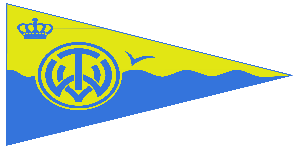 			         Clubhuis: Orlaylaan 20  -  9140 Temse  -  KB: BE91 4142 0179 3176  -  BTW: 0410.751.745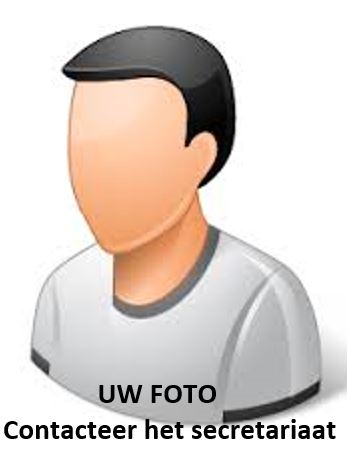 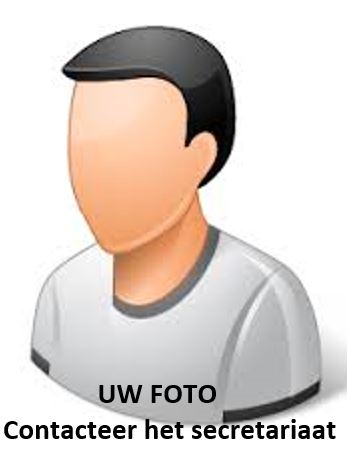 AANVRAAG TOT LIDMAATSCHAP - YACHTING1. Afdeling     4. Goedkeuring raad van bestuur     	Voorgesteld door:	  	Bestuurslid :       			                          			Lid  K.T.W.V.:   		Goedkeuring  bestuursvergadering van:           	Ondergetekende erkent de juistheid van de gegevens die op deze aanvraag tot lidmaatschap voorkomen. Hij verbindt zich de standregelen en de reglementen van inwendige orde van de Koninklijke Temse Watersport na te leven en ontlast de vereniging van alle verantwoordelijkheid bij gebeurlijk ongeval dat hem of iemand van zijn gezin kan overkomen.Verklaring van afstand van verhaalTevens verklaart hij hierbij afstand te doen van enig verhaal dat hij resp. de in zijn rechten gesubrogeerde verzekeraar zou/zouden hebben tegen de Koninklijke Temse Watersport waarvan hij lid is, en/of tegen de andere leden van zijn vereniging, voor schade en/of verlies tijdens het liggen met zijn vaartuig voor winter -of zomerberging op liggronden en in loodsen, toebehorend aan of geëxploiteerd door deze vereniging. Hij verklaart tevens dat hij zijn verzekeringsmaatschappij zal op de hoogte stellen van deze verhaalafstand, en eventueel deze clausule in zijn verzekeringskontrakt zal laten inlassen. De booteigenaars verplichten zich hierbij een B.A. verzekering af te sluiten die geldig is de ganse tijd van hun lidmaatschap. Booteigenaars geven ook de verzekeringswaarde door aan de havenmeester.Opgemaakt te Temse op:    	Handtekening:   	 Handtekening laten voorafgaan door de geschreven vermelding: "gelezen en goedgekeurd".ATL YACHTING V2018-1ClubhouseYachtingSlipway gebruiker2. Persoonlijke gegevens     ( In drukletters)                                                                    FAM NR: …………..2. Persoonlijke gegevens     ( In drukletters)                                                                    FAM NR: …………..2. Persoonlijke gegevens     ( In drukletters)                                                                    FAM NR: …………..2. Persoonlijke gegevens     ( In drukletters)                                                                    FAM NR: …………..2. Persoonlijke gegevens     ( In drukletters)                                                                    FAM NR: …………..2. Persoonlijke gegevens     ( In drukletters)                                                                    FAM NR: …………..2. Persoonlijke gegevens     ( In drukletters)                                                                    FAM NR: …………..2. Persoonlijke gegevens     ( In drukletters)                                                                    FAM NR: …………..2. Persoonlijke gegevens     ( In drukletters)                                                                    FAM NR: …………..2. Persoonlijke gegevens     ( In drukletters)                                                                    FAM NR: …………..2. Persoonlijke gegevens     ( In drukletters)                                                                    FAM NR: …………..2. Persoonlijke gegevens     ( In drukletters)                                                                    FAM NR: …………..2. Persoonlijke gegevens     ( In drukletters)                                                                    FAM NR: …………..2. Persoonlijke gegevens     ( In drukletters)                                                                    FAM NR: …………..2. Persoonlijke gegevens     ( In drukletters)                                                                    FAM NR: …………..2. Persoonlijke gegevens     ( In drukletters)                                                                    FAM NR: …………..2. Persoonlijke gegevens     ( In drukletters)                                                                    FAM NR: …………..2. Persoonlijke gegevens     ( In drukletters)                                                                    FAM NR: …………..2. Persoonlijke gegevens     ( In drukletters)                                                                    FAM NR: …………..2. Persoonlijke gegevens     ( In drukletters)                                                                    FAM NR: …………..2. Persoonlijke gegevens     ( In drukletters)                                                                    FAM NR: …………..Voornaam:Voornaam:Naam:Adres:Adres:Postcode:Postcode:Woonplaats:Woonplaats:Woonplaats:Woonplaats:Geboorteplaats:Geboorteplaats:Geboorteplaats:Geboortedatum:Geboortedatum:Geboortedatum:Geboortedatum:Rijksregister Nr.:Rijksregister Nr.:Rijksregister Nr.:Telefoon (Privé):Telefoon (Privé):Telefoon (Privé):GSM nummer:GSM nummer:GSM nummer:E-Mail adres:E-Mail adres:E-Mail adres:LID NR:LID NR:LID NR:3. In te schrijven gezinsleden     (In drukletters)3. In te schrijven gezinsleden     (In drukletters)3. In te schrijven gezinsleden     (In drukletters)3. In te schrijven gezinsleden     (In drukletters)3. In te schrijven gezinsleden     (In drukletters)3. In te schrijven gezinsleden     (In drukletters)3. In te schrijven gezinsleden     (In drukletters)3. In te schrijven gezinsleden     (In drukletters)3. In te schrijven gezinsleden     (In drukletters)3. In te schrijven gezinsleden     (In drukletters)3. In te schrijven gezinsleden     (In drukletters)3. In te schrijven gezinsleden     (In drukletters)3. In te schrijven gezinsleden     (In drukletters)3. In te schrijven gezinsleden     (In drukletters)3. In te schrijven gezinsleden     (In drukletters)3. In te schrijven gezinsleden     (In drukletters)3. In te schrijven gezinsleden     (In drukletters)3. In te schrijven gezinsleden     (In drukletters)                     Voornaam en Naam                                Geboortedatum               Afdeling                      Voornaam en Naam                                Geboortedatum               Afdeling                      Voornaam en Naam                                Geboortedatum               Afdeling                      Voornaam en Naam                                Geboortedatum               Afdeling                      Voornaam en Naam                                Geboortedatum               Afdeling                      Voornaam en Naam                                Geboortedatum               Afdeling                      Voornaam en Naam                                Geboortedatum               Afdeling                      Voornaam en Naam                                Geboortedatum               Afdeling                      Voornaam en Naam                                Geboortedatum               Afdeling                      Voornaam en Naam                                Geboortedatum               Afdeling                      Voornaam en Naam                                Geboortedatum               Afdeling                      Voornaam en Naam                                Geboortedatum               Afdeling                      Voornaam en Naam                                Geboortedatum               Afdeling                      Voornaam en Naam                                Geboortedatum               Afdeling                      Voornaam en Naam                                Geboortedatum               Afdeling LID NR:LID NR:LID NR:INFORMATIE OVER HET IN TE SCHRIJVEN VAARTUIGINFORMATIE OVER HET IN TE SCHRIJVEN VAARTUIGINFORMATIE OVER HET IN TE SCHRIJVEN VAARTUIGINFORMATIE OVER HET IN TE SCHRIJVEN VAARTUIGINFORMATIE OVER HET IN TE SCHRIJVEN VAARTUIGINFORMATIE OVER HET IN TE SCHRIJVEN VAARTUIGTE nummer: Te   TE nummer: Te   Naam vaartuig:   Naam vaartuig:   Naam vaartuig:   Naam vaartuig:   Merk of bouwer:   Merk of bouwer:   Bouwjaar:   Bouwjaar:   Bouwjaar:   Bouwjaar:   Zeilboot  (*)   Zeilboot  (*)   Motorboot  (*)   Motorboot  (*)   Motorboot  (*)   Motorboot  (*)   Staal  (*)   Hout  (*)   Hout  (*)   Polyester  (*)   Polyester  (*)   Polyester  (*)   Motor binnenboord  (*)   Motor buitenboord  (*)   Motor buitenboord  (*)   Z-drive motor  (*)   Z-drive motor  (*)   Z-drive motor  (*)   Aantal motoren:   Brandstof:   Brandstof:   Totaal HP:   Totaal HP:   Totaal HP:   Lengte O.A. in meter:   Lengte O.A. in meter:   Breedte O.A. in meter:   Breedte O.A. in meter:   Breedte O.A. in meter:   Breedte O.A. in meter:   Diepgang in meter:   Diepgang in meter:   Hoogte BWL. In meter:   Hoogte BWL. In meter:   Hoogte BWL. In meter:   Hoogte BWL. In meter:   Gewicht in kg:   Gewicht in kg:   kleur:   kleur:   kleur:   kleur:   (*) = aankruisen wat van toepassing is(*) = aankruisen wat van toepassing is(*) = aankruisen wat van toepassing is(*) = aankruisen wat van toepassing is(*) = aankruisen wat van toepassing is(*) = aankruisen wat van toepassing isUw verzekering B.A. (Naam maatschappij en verzekerd bedrag voor lichamelijke letsels en stoffelijke schade aan derden:   Uw verzekering B.A. (Naam maatschappij en verzekerd bedrag voor lichamelijke letsels en stoffelijke schade aan derden:   Uw verzekering B.A. (Naam maatschappij en verzekerd bedrag voor lichamelijke letsels en stoffelijke schade aan derden:   Uw verzekering B.A. (Naam maatschappij en verzekerd bedrag voor lichamelijke letsels en stoffelijke schade aan derden:   Uw verzekering B.A. (Naam maatschappij en verzekerd bedrag voor lichamelijke letsels en stoffelijke schade aan derden:   Uw verzekering B.A. (Naam maatschappij en verzekerd bedrag voor lichamelijke letsels en stoffelijke schade aan derden:   Verzekerde waarde (brand):Verzekerde waarde (brand):Verzekerde waarde (brand):Verzekerde waarde (brand):Verzekerde waarde (brand):Verzekerde waarde (brand):BEREKENING VAN DE JAARLIJKSE BIJDRAGEBEREKENING VAN DE JAARLIJKSE BIJDRAGEBEREKENING VAN DE JAARLIJKSE BIJDRAGEBEREKENING VAN DE JAARLIJKSE BIJDRAGEBEREKENING VAN DE JAARLIJKSE BIJDRAGEBEREKENING VAN DE JAARLIJKSE BIJDRAGEExcl BTWExcl BTWBTWTot Incl BTWPersoonlijk lidgeldPersoonlijk lidgeldn.v.t.Lidgeld echtgenoteLidgeld echtgenoten.v.t.Kinderen  - 18 jaarKinderen  - 18 jaarn.v.t.Kinderen + 18jaarKinderen + 18jaarn.v.t.Waarborg toegangsbadgeWaarborg toegangsbadgen.v.t.Federatiebijdrage VarenFederatiebijdrage Varenn.v.t.Bijdrage bootBijdrage boot(21 %)   Meerplaats + € 10,00 forfait waterMeerplaats + € 10,00 forfait water(21 %)   Berging Boot:                                     Terrein /Loods (*)Berging Boot:                                     Terrein /Loods (*)(21 %)   Verzekering brandgevaar loods (Forfetaire bijdrag in brandverzekering loods – Vervangt geen eigen verzekering)Verzekering brandgevaar loods (Forfetaire bijdrag in brandverzekering loods – Vervangt geen eigen verzekering)n.v.t.Eenmalig inschrijvingsrecht:              YachtingEenmalig inschrijvingsrecht:              Yachting(21 %)   Slipway gebruikerSlipway gebruiker(21 %)   Voorschot verbruik elec, water,…       YachthavenVoorschot verbruik elec, water,…       Yachthavenn.v.t.Diversen : box voor opberging materiaalDiversen : box voor opberging materiaalTotaal:       Totaal:       (21 %)   BETAALD Contant / Cheque 						               		(*)BETAALD Contant / Cheque 						               		(*)BETAALD Contant / Cheque 						               		(*)BETAALD Contant / Cheque 						               		(*)BETAALD Contant / Cheque 						               		(*)BETAALD Contant / Cheque 						               		(*)OVERSCHRIJVING (BE91 4142  0179  3176) met mededeling NAAM en AFDELING        		(*)OVERSCHRIJVING (BE91 4142  0179  3176) met mededeling NAAM en AFDELING        		(*)OVERSCHRIJVING (BE91 4142  0179  3176) met mededeling NAAM en AFDELING        		(*)OVERSCHRIJVING (BE91 4142  0179  3176) met mededeling NAAM en AFDELING        		(*)OVERSCHRIJVING (BE91 4142  0179  3176) met mededeling NAAM en AFDELING        		(*)OVERSCHRIJVING (BE91 4142  0179  3176) met mededeling NAAM en AFDELING        		(*)(*)     Schrappen wat niet past(*)     Schrappen wat niet past(*)     Schrappen wat niet past(*)     Schrappen wat niet past(*)     Schrappen wat niet past(*)     Schrappen wat niet past